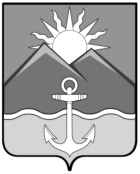 АДМИНИСТРАЦИЯХАСАНСКОГО МУНИЦИПАЛЬНОГО ОКРУГАПРИМОРСКОГО КРАЯПОСТАНОВЛЕНИЕ  пгт Славянка29.03.2024 г.                                                                                               №  602-паОб организации и проведении  мероприятий,    посвященных Дням памяти Ф. Крайнова, М. Краскина, И. Пожарского           В соответствии с Федеральным законом от 6 октября 2003 года № 131-ФЗ «Об общих принципах организации местного самоуправления в Российской Федерации», Законом Приморского края от 22 апреля 2022 года № 80-КЗ «О Хасанском муниципальном округе Приморского края», Уставом Хасанского муниципального округа, в целях реализации муниципальной программы «Молодежная политика Хасанского муниципального округа», утвержденной постановлением администрации Хасанского муниципального района от 14 сентября 2022года № 615–па, администрация Хасанского муниципального округа,ПОСТАНОВЛЯЕТ:   Организовать и провести  29 марта 2024 года мероприятия, посвященные Днямпамяти Ф. Крайнова, М.Краскина, И.Пожарского.Утвердить программу проведения мероприятий, посвященных Дням памяти Ф. Крайнова, М. Краскина, И.Пожарского (приложение).                        3.   Управлению культуры, спорта, молодежной и социальной политики администрации Хасанского муниципального округа (М.П. Горникова) организовать и провести  мероприятия, посвященные Дням памяти Ф.Крайнова, М.Краскина, И.Пожарского.             4. МКУ «Управление образования Хасанского муниципального округа» (Е.А.Алексеева) организовать проведение в образовательных организациях Хасанского муниципального округа мероприятий, предусмотренных программой.              5. Отделу информационной политики, информатизации и информационной безопасности администрации Хасанского муниципального округа обеспечить размещение настоящего постановления на официальном сайте администрации Хасанского муниципального округа в информационно – телекоммуникационной сети «Интернет».          6.  Настоящее постановление вступает в силу со дня его обнародования.       7.  Контроль за исполнением настоящего постановления возложить на                             врио заместителя главы администрации Хасанского муниципального округа И.В. Старцеву.Глава Хасанского муниципального округа		                                                                       И.В.Степанов  Приложение  к постановлению администрации                                                                                           Хасанского муниципального округа                                                                                           от  29.03.2024 г.  №  602-па  Программа проведения  мероприятий,    посвященных  Дням памятиФ.Крайнова, М.Краскина, И.Пожарского№Наименование мероприятияДата и время проведенияМесто проведенияОтветственные исполнители1.Митинг памяти29.03.2024г.11:00-11:30Мемориальный комплекс в сквереу Дома офицеров в пгт КраскиноЗебницкая С.В.2.Вахта памяти, минута молчания, свеча памяти, возложение цветов, венков к братским захоронениям29.03.2024г.11:30-11:45Мемориальный комплекс в сквереу Дома офицеров в пгт КраскиноЗебницкая С.В.Комогоров Е.А.3.Закрытие митинга;Передвижение участников от Дома офицеров пгт Краскино на погранзаставу имени Ф.Крайнова29.03.2024г.12:00-13:00Зебницкая С.В.Комогоров Е.А.4.Митинг29.03.2024г.13:00-13:30Погранзастава имени Ф. КрайноваЗебницкая С.В.Комогоров Е.А.5.Закрытие митинга;Передвижение участников к месту гибели Ф.Крайнова;Возложение цветов29.03.2024г.13:30 -14:00Погранзастава № 8Зебницкая С.В.Комогоров Е.А.6.Переезд участников к погранзаставе им. Ф. Крайнова29.03.2024г.14:00-14:30Яковлева Г.И. Колмогоров Е.А.7.Солдатский обед;Экскурсия и показательные выступления пограничников «Я служу на границе»;Общая фотография всех участников эскорта памяти29.03.2024г.14:30 -15:00Погранзастава имени Ф. КрайноваНачальник погранзаставы им. Ф.Крайнова